浙 江 日 报 报 业 集 团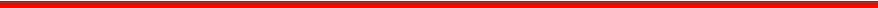 浙江日报报业集团关于开展南湖杯“童画廉心”青少年廉洁画 征集大赛的通知各市、县(市、区)纪委监委：为进一步发挥廉洁文化的教育激励作用，引导青少年学 生树立正确的成长观、人生观、价值观，倡导和培育清廉家 风、传播清廉价值理念，现启动第二届南湖杯“童画廉心”青 少年廉洁画大赛，面向全省中小学生征集以“弘扬清正家风 传承廉洁家训”为主题的青少年绘画。现将征稿有关事项公布如下：一、活动主题以“弘扬清正家风传承廉洁家训”为主题的青少年绘画二、 征集时间：即日起至4月25日三、 组织机构主办单位：浙江日报报业集团承办单位： 《反腐败导刊》杂志、嘉兴市纪委监委、南湖区纪委监委协办单位：浙江教育报刊总社、中国美术学院绘画艺术学院四、 征集对象面向浙江省内各幼儿园及中小学生公开征集，评选分幼儿组、小学组和中学组三个组别。五、 绘画作品要求( 一)绘画主题1.浙江清廉家风家训故事2.浙江各地历史名人清廉故事3.我身边的廉洁故事参赛者可参考其中一个主题或自选主题，充分发挥想象力，以绘画形式深刻表达出清廉内涵。(二)作品要求作品要求原创手绘，不得使用绘画软件，可在教师、家长指导下完成。手绘作品请扫描成电子版后提交，作品尺寸规格须在A4和 A3 之间，电子版文件必须以jpg、gif、bmp 等格式投稿， 表现手法不限，黑白稿、彩色稿、单幅稿、多幅稿均可，扫描件分辨率不小于300dpi。(三)投稿方式参评作者请将作品的电子文件发至主办方邮箱，投稿标  题统一为：作品名+组别+地区+作者+“童画廉心”。同时，附上信息登记表(见附件)。投稿邮箱： ffbdk23@163.com联系人：林庭宇0571—85311695活动微信号： zbffbdk后期如需纸质版，主办方将另行通知邮寄时间、地点。附件：第二届南湖杯“童画廉心”青少年廉洁画征集活动信息登记表浙江日报报业集团2023年3月24日附件第二届南湖杯“童画廉心”青少年廉洁画 征集活动信息登记表注意事项1.参与人员应自觉遵守国家宪法、法律和公序良俗，与此相违背者，主办 方有权取消相关作品评奖资格。因参与人员违反国家相关法律、政策而造成的 后果由其本人负责，主办方不承担任何责任。2.作品需为参与人员本人或本单位原创，参与人员应确认拥有作品的著作 权。如出现纠纷，主办方保留取消参与人员或单位获奖资格及追回所获奖项的 权利。3.本次活动不收取任何费用，凡投稿作品无论采用与否，概不退还，请自 留备份。4.本次活动最终解释权归主办方所有作品题目作者姓名联系手机作者学校、班级(学校名称务必填写全称)(学校名称务必填写全称)(学校名称务必填写全称)所在地市辅导教师姓名联系手机辅导教师单位名称作品创意说明(500字左右)